Peninsula Piecemakers Quilt Guild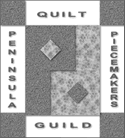 P.O. Box 1295Newport News, VA  23601Board of Directors Meeting					July 15, 2019Attendance: President: Jeanne Surber				Vice President: Lee TaylorExecutive Treasure: Ingrid Kross (absent)     	            Executive Secretary: Barbara LindeDay Coordinator: Rita Crawford		 	Day Treasurer: Gina VivianDay Secretary: Vicki Marsh (absent)		 	Night Coordinator: Marilyn Rivera Night Treasurer: Pat McNabb				Night Secretary: Carol Richardson1. Call to Order –Jeanne Surber, President, called the BOD meeting to order at 6:01 P.M. 2.  Minutes Review and Approval							Jeanne passed around a copy of the minutes for members to read. Going forward, Barbara will send an email copy of the approved minutes to each Board member before the meeting.	Lee Taylor asked for a correction to the June minutes. She corrected the spelling from Martin to Marty Ornish. In June, a presentation by Marty Ornish had not been approved as originally recorded. At that time, she was asking the board about interest. She sent an email to Marty today, July 15. Carol Richardson made the motion to approve the minutes with corrections as noted, seconded by Pat McNabb. The motion carried unanimously.   3. Reports	Treasurer: Discussion centered on the $1.00 discrepancy in the Night Chapter and Night YTD columns on the report. The error has been corrected on paper to match the most current audit. Carol Richardson moved to accept the report as corrected. Marilyn Rivera seconded. The motion carried unanimously.4. Old Business	a. New Logo Contest. Marilyn Rivera showed the Board members the entries. The Board eliminated any logos with more than 20 pieces, because they will not work for the small pins. The Board also eliminated a few other designs. Marilyn will create a display of the remaining entries and have ballots available for the day and night meetings. Jeanne thanked Marilyn for her hard work. 	b. Credit Card Reader. Pat McNabb said a reader costs $7.95, with a 2% fee; it is on sale at Amazon now, with $10.00 back. Jeanne brought up the Paypal option. Gina says that using either one might cause more work for the treasurer at certain times. Jeanne will discuss the Paypal option with Ingrid when she gets back. 	Marilyn brought up the possibility of raising dues to cover the costs of using an electronic reader. Jeanne said there is an option on most readers for the payee to cover the usage fee. The Board agree to continue the discussion.5. New Business	a. Day and Night Programs. So far, we don’t have either a day or a night coordinator. Jeanne will have a sign up sheet at both August meetings, and ask members to sign up to organize a program for just one month. 	Lee reported the following programs for the night meetings: August, Michael Kaputo; September, TBD; October, Mark Sherman; November, Challenge Reveal; December, Christmas party.	Lee reported the following programs for the day meetings: August, Barbara Blanton; September, Donna Douley; October, Mark Sherman; November, Challenge Reveal; December, Christmas party.	Marilyn reported that Carol Darby suggested a gift exchange for the Christmas meetings. Each participant would bring something that he/she had not used, or make an unused block into something. The participant would include a short personal note. 	Carol Richardson suggested having Dr. David Maxwell as a speaker about quilt history. Barbara will contact him. 	Barbara will contact a friend in the Richmond guild about possible speakers. 	Carol Richardson reported that Kathy Fowler asked Lorraine Mooney to do a program.	Lee will contact Colonial Piecemakers.6. Adjourn. 	Marilyn Rivera made a motion to adjourn. Pat McNab seconded. The motion carried unanimously. The meeting adjourned at 6:40 P. M.Respectfully Submitted,Barbara M. LindeExecutive Secretary